Unidades de Control de Motor de Opel / General Motors (GM) / VauxhallLa reparación de unidades de control de OPEL y GM (General Motors) es una de nuestras especialidades.Estas unidades se utilizan en casi todos los modelos de automóviles de Opel desde 1999 hasta 2005.El origen de los errores más frecuentes de estas unidades está en las altas temperaturas que dañan la unidad.Unidades afectadas:MULTEC (HFSI – 2.x)Denominación alternativa:HDRC (Delphi Delco)HFSI – 2.x (Delphi Delco)Multec S(F) & S-V4Multec F-V2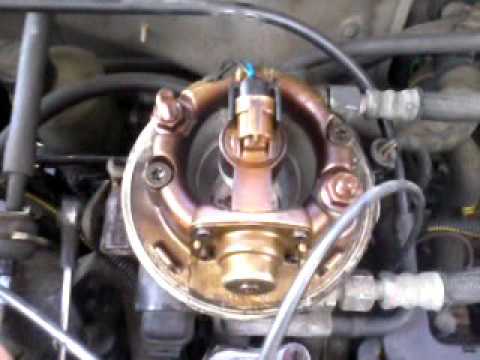 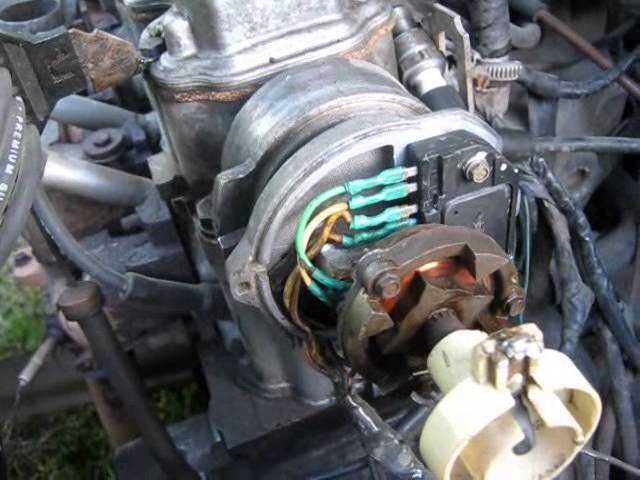 Fabricante: Delphi/ Delco
Vehículos: Astra G, Corsa C, Meriva A, Vectra B y Zafira A
Codigo de motor: Y16XE, Z16XE, Z16SE, Z16YNG y Z16XEP
Fecha de instalación: 2000-2005Síntomas frecuentes:Relé de bomba de combustible no funcionaOscilación del número de revolucionesErrores en caliente (después unos minutos en marcha)Alimentación de gasolina se cortaFallos de encendidoNo arranca con motor calienteProblemas con motor en ralentíCódigos de avería frecuentes:Código de error P1482 & 1483 ventilador relé 2 o ventilador relé 3 – circuito eléctrico – señal demasiado baja / abiertoCódigo de error P0230 relé de bomba de combustibleCódigo de error P0351-4 memorizado error en todas las bobinas (4) de encendidoCódigo de error P0105 sensor de presión del tubo de aspiración – tensión demasiado bajaCódigo de error P0335 sensor de cigüeñal – no señal / señal falsaCódigo de error P0340 sensor de árbol de levas – no señal / señal incorrectaCódigo de error P1550Código de error P1120Código de error P1122Renovación de la unidad:Comprobación de entrada (confirmación de síntomas descritos)Sustitución de partes destruidas y soldadura nuevaPegado de platina con gelatina especial(desarrollada en nuestro Laboratorio) > especialmente diseñada para funcionar en clima mediterráneo y soportar fuertes temperaturas.Comprobación de funcionamiento correcto en todos los niveles de control (CAN-Bus, Tech2, simulación de conducción, condiciones de temperatura alto y bajo)